Chair of the SSAF Grant Program Selection Committee c/o Student Engagement | Student and Scholarly ServicesLevel 3, Building 199, 757 Swanston Street 
The University of MelbourneVictoria 3010 Australia
E: ssaf-grants@unimelb.edu.au Dear Chair of the SSAF Grant Program Selection Committee,RE: [Partner Organisation Name][Partner Organisation Street Address][Partner Organisation City, State/Province and Zip/Postal Code][Sign-off Phone Number and Email Address]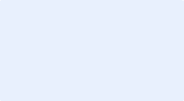 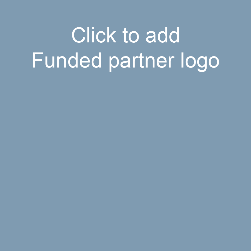 